В шапке : Институт развития Республики Башкортостан – УбратьФакс – убратьК номеру добавить код городаАдрес указать полностью с индексом («Б»)Раскрытие информации – убрать все. При нажатии, что бы переходила на сайт Интерфакса Портфель переименовать  -  Реализация имуществаНа главной странице полное наименование организации (то, что на фото)Из инвестиционных проектов убрать – требование к ивест. ПроектамУбрать нижнее меню 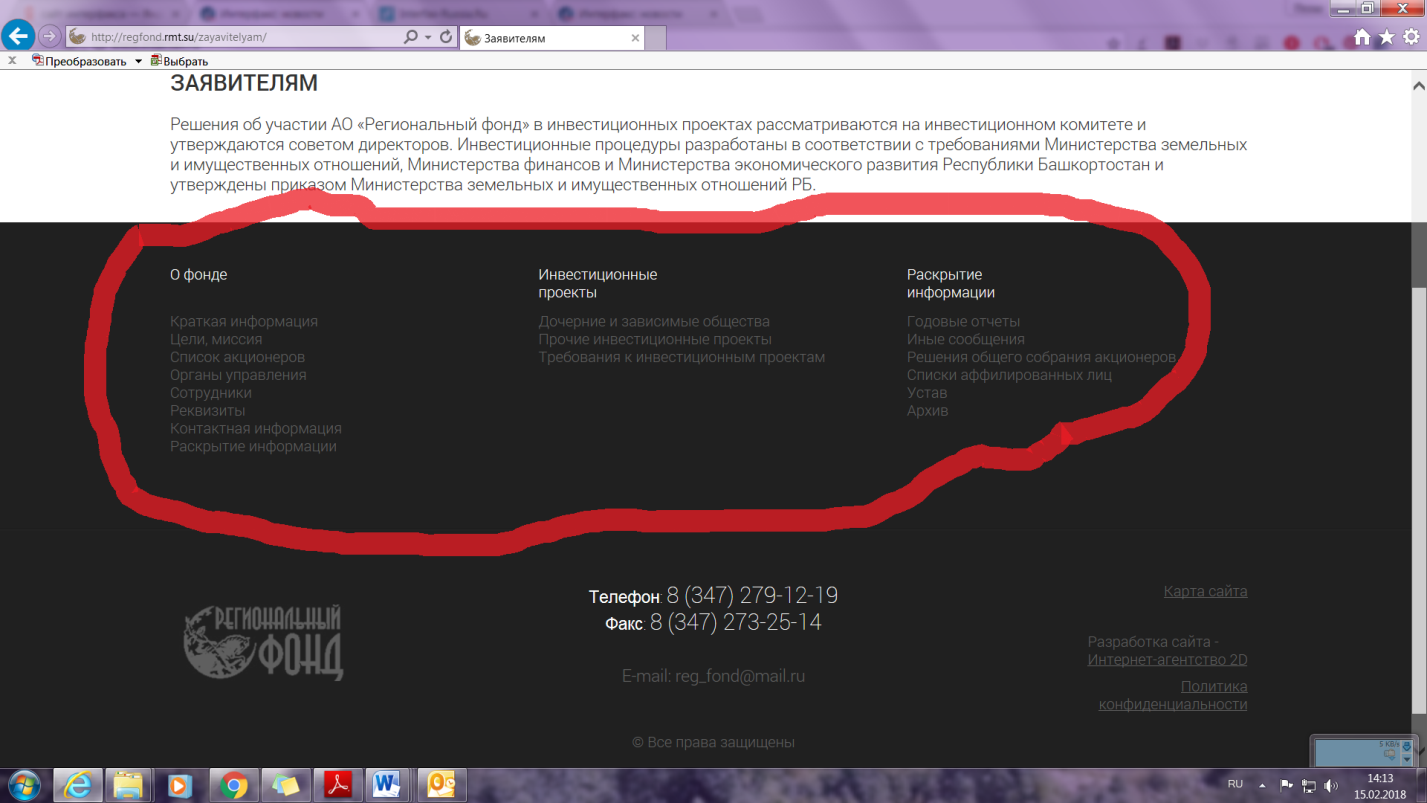 Со всех страниц.Убрать – ВОЙТИ.По кнопке «подать заявку»Удалось выяснить только:При нажатие должно выходить менюОтправить заявкуСкачать формы документовПри нажатии на отправить выходит меню с предложением прикрепить 5 файлов (все файлы должны быть приложены иначе ничего не уходит и контроль по весу файла) уходить на почту.После отправки нужно вывести окно с уведомлением, что доки отправлены.Чего то более точного мне добиться, пока не удалось(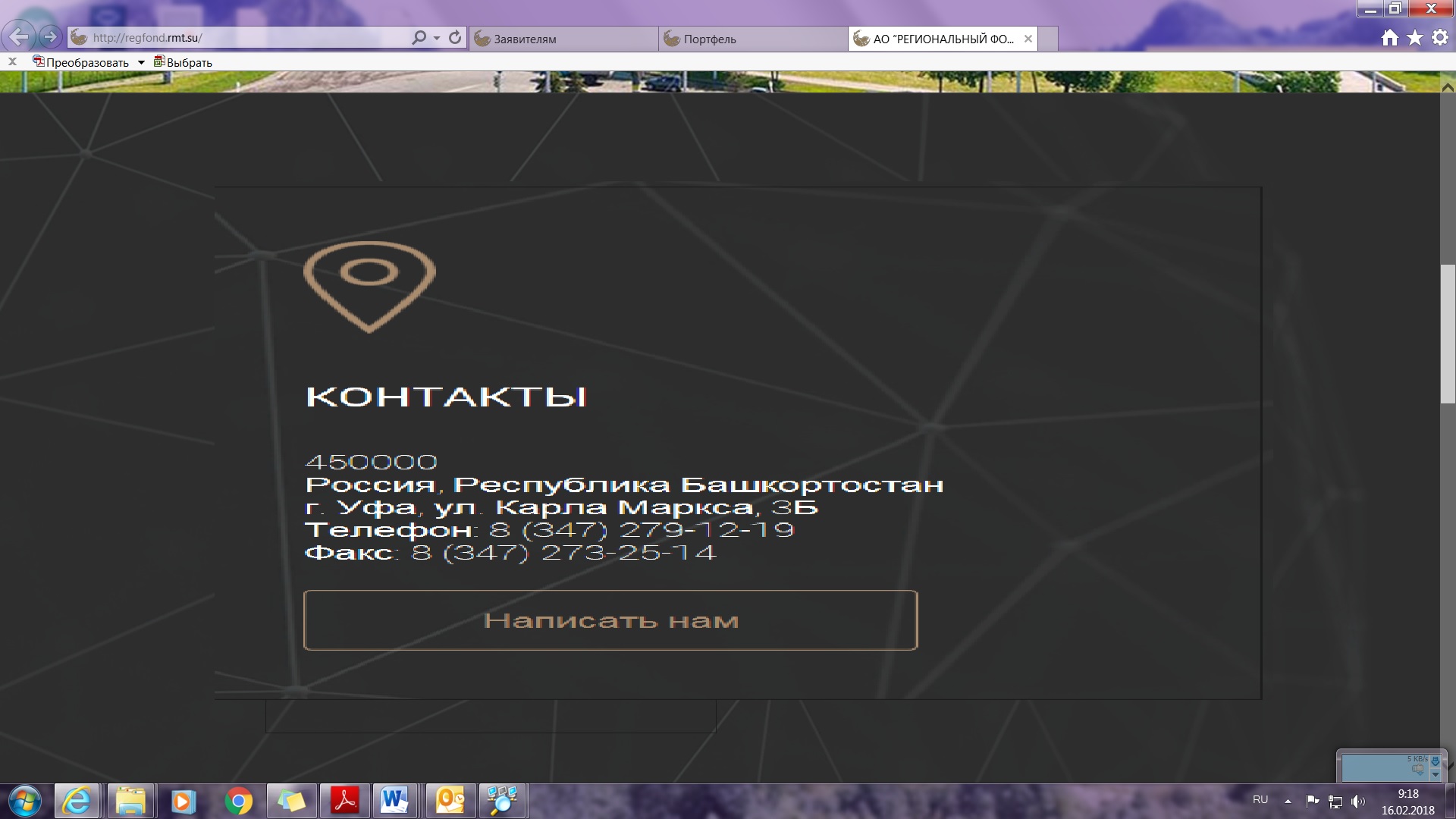 